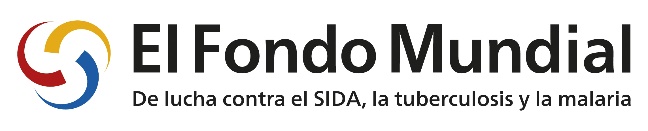 Nuestra referencia: C19RM_EL SALVADOR_FONDOS ADICIONALESGinebra, 17 de junio de 2020.Sra. Isabel Payés Mecanismo de Coordinación de País El SalvadorEdificio SG-SISCA, final Boulevard Cancillería, Distrito El Espino, Ciudad Merliot,La Libertad, El SalvadorAsunto: Financiamiento adicional del Mecanismo de Respuesta COVID-19 para El SalvadorQuerida Sra. PayésLa pandemia de COVID-19 se está extendiendo rápidamente por todo el mundo y amenaza con descarrilar los programas contra el VIH, la tuberculosis y la malaria, abrumar a los sistemas comunitarios y de salud y causar una morbilidad y mortalidad significativas. Para mitigar el impacto de la pandemia en las tres enfermedades y apoyar los sistemas de salud y comunitarios en El Salvador, el Fondo Mundial ha aprobado USD 892,860 de inversiones adicionales para la respuesta COVID-19 de su país, bajo el Mecanismo de Respuesta COVID-19 del Fondo Mundial (C19RM)Tenga en cuenta que esta es una inversión única adicional a la asignación de 2017-2019 de su país (y, cuando sea necesario, la asignación de 2020-2022) y pasará a formar parte de la subvención SLV-H-MOH (Subvención de VIH).El Fondo Mundial ha aprobado excepcionalmente el monto total solicitado para financiar actividades bajo la Prioridad 1 y la Prioridad 2. Las intervenciones, actividades y montos de inversión aprobados por el Fondo Mundial se establecen en el Anexo 1 de esta carta.Estas intervenciones y actividades se identificaron para su adjudicación inmediata debido a la necesidad programática. Dada la urgencia de estas intervenciones y actividades, los fondos deben incorporarse a la subvención a más tardar el 5 de agosto de 2020.A continuación, se detallan los siguientes pasos necesarios para permitir la implementación rápida de las intervenciones y actividades aprobadas.1. Para el 24 de junio, se solicita al Receptor Principal que finalice con el Fondo Mundial, los detalles restantes del pedido (por ejemplo, dirección de entrega e incoterm) para adquirir los productos de diagnóstico COVID-19 en Wambo;2. Para el 8 de julio de 2020, se solicita al Receptor Principal que finalice con el Fondo Mundial un Presupuesto detallado revisado que capture todas las intervenciones y actividades aprobadas de C19RM dentro del módulo COVID-19 de la plantilla de presupuesto e intervenciones para SLV-M-MOH. Se espera que las revisiones al Presupuesto detallado sigan los requisitos estándar establecidos en las Directrices del Fondo Mundial para el Presupuesto de Subvenciones (2019, enmendado de vez en cuando).El Equipo de País del Fondo Mundial emitirá una Carta de Implementación al recibir los artículos anteriores a satisfacción del Fondo Mundial. Para evitar demoras en la programación de los fondos adicionales, se solicita al Receptor Principal que devuelva la Carta de Implementación enmendada por correo electrónico tan pronto como sea posible y, en cualquier caso, a más tardar 15 días después de la fecha de envío de la carta. En caso de incumplimiento, el Fondo Mundial podrá reinvertir los fondos en otros lugares.Los fondos adicionales deben utilizarse antes del 30 de junio de 2021 y solo para los fines para los cuales la financiación fue aprobada y de conformidad con los términos y condiciones del Acuerdo de subvención.Por favor tenga en cuenta que el soporte C19RM y las flexibilidades de concesión para la respuesta COVID-19 no pueden exceder un monto equivalente al 10% de la asignación del país para el período de asignación 2020-2022. Su Gerente de Cartera del Fondo Mundial se pondrá en contacto en breve para asesorarlo sobre este proceso descrito anteriormente.Estamos listos para apoyar a El Salvador en la respuesta a la pandemia de COVID-19, que amenaza con destruir años de progreso contra el VIH, la tuberculosis y la malaria. Para derrotar a COVID-19, debemos proteger el progreso en VIH, tuberculosis y malaria, y salvar vidas, debemos unirnos para luchar.Sinceramente suyo,Mark Eldon-EdingtonJefe de DivisiónGestión de subvencionesCc. Dr. Francisco José Alabi Montoya, Ministro de Salud, Ministerio de Salud       Dra. Guadalupe Flores, Coordinadora Unidad de Apoyo Fondo Mundial        Dra. Ana Isabel Nieto, Coordinadora Programa Nacional de ITS-VIH, Ministerio de Salud       Dr. Julio Garay Ramos, Coordinador Programa Nacional de Tuberculosis, Ministerio de Salud       Ing. Eduardo RomeroANEXO 1Desglose de las intervenciones, actividades y montos de inversión de C19RM (así como las condiciones asociadas) aprobadas por el Fondo MundialTabla 1: Desglose del monto de la inversión C19RM por categoríaTabla 2: Desglose de intervenciones y actividades para adjudicación inmediata por categoría.Adjudicación inmediataThe Global Fund to Fight AIDS, Tuberculosis and Malaria Global Health Campus Chemin du Pommier 40 1218 Grand-Saconnex Geneva, Switzerland theglobalfund.org Mitigar el impacto de COVID-19 en los programas de VIH, tuberculosis y malariaReforzar la respuesta nacional COVID-19Mejoras urgentes en los sistemas de salud y comunitarios.Premio inmediatoUSD 756,800USD 136,060N / ACategoríaIntervenciones / actividades aprobadasMitigar el impacto de COVID-19 en los programas de VIH, tuberculosis y malariaEl Fondo Mundial ha aprobado las intervenciones y actividades establecidas en las secciones 1.2 y 1.3 (Mitigación del impacto de COVID-19 en los programas de VIH, TB, malaria) de la Solicitud de financiación de C19RM sujeto a las siguientes enmiendas:1. La confirmación por escrito firmada por el RP y el MCP de que los riesgos para los programas respaldados por el Fondo Mundial y las respuestas nacionales a las enfermedades se han abordado en otros lugares a través de la reprogramación / ahorro de costos, según sea necesario. Para finalizar durante la revisión de la subvención.2. Aclaración sobre el presupuesto detallado de la actividad "Estrategia de comunicación digital para los RSS que trabajan con poblaciones clave del VIH"Reforzar la respuesta nacional COVID-19El Fondo Mundial ha aprobado las intervenciones y actividades establecidas en las secciones 1.2 y 1.3 (Refuerzo de la respuesta nacional COVID-19) de la Solicitud de financiamiento de C19RM sujeto a las siguientes enmiendas:1. Se han recomendado 110.762 dólares para la adquisición de 4.858 CEPHEID o cualquier otra prueba de SARS-CoV-2 en cumplimiento de los requisitos de garantía de calidad del Fondo Mundial, con la necesidad de procesar un pedido de 1.170 pruebas de CEPHEID para asegurar este volumen asignado en el plazo inmediato, con órdenes adicionales a partir de septiembre en adelante.Mejoras urgentes en los sistemas de salud y comunitarios.N / A